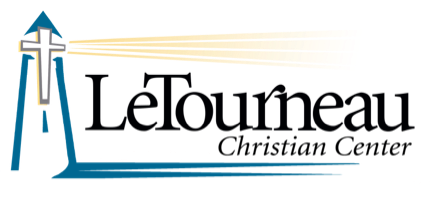 Greetings Potential 2017 Summer Staff, The staff and I are excited about summer 2017! I hope you all are praying about God’s will for you this summer. We have been praying for a long time that the Lord would provide us with young people ready to draw close to God and ready to serve Christ’s people this summer through THE WAY program. THE WAY program is designed to be a rich discipleship and ministry program for students ages 14 and up. The goal of this program is to establish youth and young adults in their faith, to build up their trust in the Word, and to see them sold out to the Lord for the spread of the Gospel. Every student will have daily opportunities to be led into a deeper relationship with the Lord. Students will participate in personal and corporate devotions, regular worship, concentrated studies, personal accountability, and constant interaction with mentors (we have designated leaders for guys and girls). Students will also find their fellow students to be a great source of joy and encouragement, as well as potential lifelong Christian friends. Even more, students will have a chance to gain some expertise in many camp jobs and earn an invaluable Christian work ethic. Camp jobs include some of the following: maintenance, dining hall hostessing, lifeguarding, water front hand boat operators, paintball field managers, kitchen aids, housekeeping, and more! New this year, and available to students who qualify, will be the opportunity to be camp counselors during LeTourneau’s 5 weeks of Summer Children’s Day Camps for ages 5-13 and our youth outreach camp at the end of summer.To be a part of this program, students must fill out an application and be able to commit to the 8 weeks of summer. Their application is reviewed and if accepted, students are offered one of the limited number of volunteer or paid positions (volunteers may apply for a shorter time period). Once accepted, students participate in mandatory training prior to the summer commitment. Each participant is also asked to help raise support by sending out approximately 20 support letters (please see an example at the back of this packet — camp will mail these letters at no cost to the summer youth participants) and pray for the Lord’s provision. The goal for each student is $125 a week. The funds help to pay for the student’s financial stipend, meals, lodging, training, discipleship materials, and special activities. Those unable to raise the $125 will still be invited to camp! To guarantee every student has the opportunity to participate in THE WAY, LeTourneau has established the Avis & Gerri Fund. For those not requesting financial compensation, we also accept volunteers! 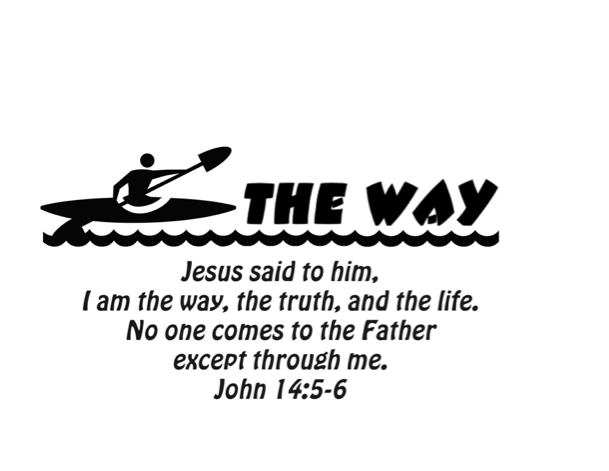 Thank you for praying about joining THE WAY program. We are excited to see the team God is building for the summer of 2017!  
For His Glory,
Jamie FischerLeTCC DirectorStatement of Faith 1. We believe the Bible to be the inspired, infallible and authoritative word of God. 2. We believe that there is one God, eternally existent in three persons: Father, Son, and Holy Spirit. 3. We believe in the deity of our Lord Jesus Christ, His virgin birth, sinless life, miracles, and atoning death through His shed blood, bodily resurrection, ascension to the right hand of the Father, and personal return in power and glory. 4. We believe that for the salvation of lost and sinful men, regeneration by the Holy Spirit is absolutely essential. 5. We believe in the present ministry of the Holy Spirit by whose indwelling the Chris-tian is enabled to live a godly life. 6. We believe in the resurrection of both the saved and the lost; the saved unto the resurrection of life and the lost unto the resurrection of damnation. 7. We believe in the spiritual unity of believers in Christ. 8. We believe in the sanctity of marriage between one man and one woman and the importance of staying sexually pure as described in Scripture.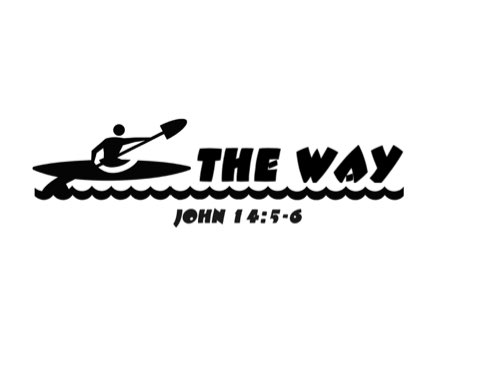 Application for Adult Summer Staff 2017 — THE WAY ProgramPERSONAL INFORMATION1. Full Name ________________________________________________________________________________2. Emergency Contact, Name:  _________________________________  Cell ____________________________3. Address   _________________________________________________________________________________   City, ______________________________________________ State ___________  Zip   __________________   Home Telephone (        )  _______________________ Alternate Telephone (        )  _______________________ 4.  Age _____________  Birthday  ________________________  Height ____________  Weight _____________5. Social Security Number  _____________________________________________________________________6. Health Status  (Circle one)          Excellent                   Good	                   Fair                    Poor7. Physical restrictions  ________________________________________________________________________8. T-Shirt Size (Circle one)      Small   /   Medium   /   Large   /  XL   /  XXL    /    XXXL 9. Hobbies:   #1: _______________________  #2: _______________________ #3: _______________________10. Circle the top 3 position(s) you wish to apply for (please consider your gifts above other considerations): Maintenance — Recreation — Lifeguard — Food Prep — Dish Pit — Dining Hall — Housekeeping / Snack Shop — Children’s CampEDUCATION1. Circle the highest level completed at the end of this school year	High School  11, 12       College/University    1, 2, 3, 4        /      Bachelors        Master's2. School now attending  ______________________________  Expected Graduation Date   _________________3. Major Field of Study ________________________________________________________________________4. Vocational Goal   ___________________________________________________________________________5. Activities, Clubs, & Sports  ___________________________________________________________________ ___________________________________________________________________________________________6. Honors or Awards  __________________________________________________________________________RECENT EMPLOYMENT EXPERIENCECompany				Position				     Dates From - To1.  ____________________________    __________________________________   _______________________2.  ____________________________    __________________________________   _______________________3.  ____________________________    __________________________________   _______________________GENERAL INFORMATION Please feel free to add any additional comments concerning the following items. Do you use any form of tobacco?  Yes _______ No _______Do you drink alcoholic beverages?  Yes _______ No _______Do you use any form of illegal drugs?  Yes _______ No _______Have you ever been treated for chemical dependency?  Yes _______ No _______If yes to any of the above, please elaborate:  _______________________________________________________ ___________________________________________________________________________________________Have you ever been convicted of a crime, including sex-related or child-abuse offenses?  Yes _______ No _______   /  If yes, please explain __________________________________________________ ___________________________________________________________________________________________SPIRITUAL LIFE1. Church Attending _______________________________________ How long have you attended? __________2. Pastor's Name _____________________________________________________________________________
	Address  _____________________________________________________________________________	City, State, Zip  _______________________________________Telephone ________________________3. Please list any other Bible centered groups or activities you participate in: _________________________________________________________________________________________________________________________WRITTEN RESPONSESPlease respond to the following items in writing.  Use additional paper if your answers require it.  Be as open and honest in your answers as possible.1. Why do you wish to serve in the ministry at LeTourneau Christian Center?__________________________________________________________________________________________________________________________________________________________________________________________________________________________________________________________________________________________2. How is someone saved through Jesus Christ?__________________________________________________________________________________________________________________________________________________________________________________________________________________________________________________________________________________________3. Do you have a personal relationship with Christ?  Describe how it happened?________________________________________________________________________________________________________________________________________________________________________________________________________________________________________________________________________________________________________________________________________________________________________________________4. What beliefs do you hold, which have shaped your life the most thus far? Please elaborate on each. __________________________________________________________________________________________________________________________________________________________________________________________________________________________________________________________________________________________5. How do you study the Word of God?__________________________________________________________________________________________________________________________________________________________________________________________________________________________________________________________________________________________6. What are you learning right now, and how is it being applied to your life?__________________________________________________________________________________________________________________________________________________________________________________________________________________________________________________________________________________________7. How is your relationship with your parents? (i.e. Respect, Love, Appreciation)__________________________________________________________________________________________________________________________________________________________________________________________________________________________________________________________________________________________8. In the past year, what has been the biggest area of spiritual growth in your life? How? __________________________________________________________________________________________________________________________________________________________________________________________________________________________________________________________________________________________SPIRITUAL LIFE CONTINUED 1. Are you currently being discipled by anyone?  Yes _______ No _______2. Are you currently discipling anyone?  Yes _______ No _______3. If accepted, what do you feel will be the most difficult challenge for you?  __________________________________________________________________________________________________________4. Are you currently dating/pursuing a relationship with anyone? (This does not affect whether or not you are accepted into the program.)  Yes _______ No _______5. How would you presently rate your relationship with the Lord (from 1/low - 10/great)? _______SKILLS & ABILITIES1. What are some of the skills & abilities you possess that might help you better minister at LeTourneau? _________________________________________________________________________________________________________________________________________________________________________________________________________________________________________________________________________________2. Do you presently hold a valid drivers license?  Yes________ No________ What State? ___________________3. Have you ever taught Sunday school or conducted a bible study group?   Yes________ No________4. Do you possess any mechanical ability or homemaker skills?  Yes________ No________Please explain:  _________________________________________________________________________________________________________________________________________________________________________5. Do you have any water safety qualifications? Yes _____ No ______Please explain:  _________________________________________________________________________________________________________________________________________________________________________6. Are you a good swimmer? Yes________ No________7. Have you ever or are you currently certified in WSI, CPR, EMT, or other medical response qualification?  Please Explain   ________________________________________________________________________________________________________________________________________________________________________________REFERENCESIncluded in this application packet are three reference forms. Please see that the correct people receive the appropriate forms. After filling out the proper form, your reference should mail it to the LeTCC office in the stamped envelope you provide for them. Returning adult applicants do not need any references. NOTE: Your application cannot be considered until all three reference forms have been received. Please follow up with your references to make sure they send the forms to promptly. 1. Parent/Guardian Reference — If your parents are divorced, please have the parent with whom you spend the most time complete this form. 2. Ministry Leader Reference — This person should be your pastor, youth pastor, Sunday School teacher or other ministry leader who knows you well enough to help shed some light on your personality, spiritual giftedness and spiritual growth.3. Adult Mentor — This person should have personal knowledge of your character. ___________________________________________________________________________________________THE WAY Program DatesApplications and a Personal Sponsorship Letter, along with addresses, must be submitted by April 6, 2017 Applicants should receive a response from LeTCC concerning their applications status by April 20, 2017Mandatory Introduction and Training: beginning  at 4:30 p.m., June 9-11, 2017Summer Staff Dates are mandatory for all participants of THE WAY program: June 25 to August 20, 2017 The opportunity to continue service on weekends will be extended to qualifying students. Optional End of Summer Staff Party: Evening of Thursday, August 17, 2017Please speak directly with the Director concerning any conflicts.Adult Participant Waiver I, ____________________________, affirm my teen’s application to work at LeTourneau Christian Center for the 2017 summer program (THE WAY), beginning in June 25 and ending August 20 or September 2017, and agree to the following:Initial: _____ - I understand I will live at LeTCC for the duration of my participation in THE WAY Program.Initial: _____ - I am committing to attend all mandatory dates, which include the mandatory staff training days and all designated weeks of Summer Camp (unless otherwise agreed upon).Initial: _____ - I recognize I will serve at LeTourneau Christian Center in a missionary capacity and that my housing and majority of meals will be provided, as well as a modest financial stipend for those who qualify. Initial: _____ - I give LeTCC permission to perform a federal background check.Initial: _____ - I give LeTCC permission to verify any information in this application by contacting any person or organization to obtain information. I release and agree to hold harmless from liability any person or organization (whether listed in this application or not) who provides information or reference to LeTCC, its employees, or agents. I also hereby release and agree to hold harmless LeTourneau Christian Center, directors, officers, and employees with respect to the obtaining of such information. I waive any and all rights I might have to inspect the references provided.Initial: _____ - I agree to all the terms of the Medical Release and Liability Waver Form (please read carefully and sign appropriately). I declare under penalty of perjury under the laws of the state of New York that the foregoing information is true and correct._________________________________ 	____________________________________ 	_____________________ (Printed name) 				(Signature) 					(Date)I, __________________________________________, a Notary Public for ___________________ County, __________ (State), do hereby certify that ______________________________________ personally appeared before me this day and acknowledged execution of the foregoing instrument.Witness my hand or seal, this the ____________ day of ________________________, 20_________.__________________________________________ 	My commission expires ___________________. (Signature of Notary Public)  	Summer Staff 2016 – Medical Release and Liability WaverService and Activity Permission & Liability Waiver:I,  ________________________________, understand the meaning of and agree to hold harmless LeTourneau Christian Center from any and all liability which may result from my utilizing any work related equipment and recreational equipment, buildings, its surrounding recreational areas, its waterfront or any of its components, including but not limited to swimming, boating, canoeing, paddle boating, paintball, skiing, riding tubes, etc., while on the LeTourneau property.My permission is hereby granted this ________ day of __________________ 20____._________________________________________		____________________________________Signature							 (Please print your name here)Permission to Administer Medical Attention:I, _________________________________________ hereby grant the staff of LeTourneau Christian Center permission to administer medical attention and/or involve medical personnel to attend to my medical needs should the situation be necessary.My permission is hereby granted this ________ day of __________________ 20____._________________________________________		____________________________________Signature							 (Please print your name here)Medical Insurance Information:Name of Medical Insurance Provider _____________________________________________________Policy/Plan Info # 	_________________________________________	  		_________________________________________	  		_________________________________________Telephone Number to call in case of emergency  ___________________________________________ 			          Alternate number ___________________________________________THE WAY Program Applicant Affirmation of Responsibilities I, ____________________________, understand that by signing my name below, I am affirming the following (please check each):❑ I have read the application in its entirety, including the enclosed Statement of Faith of LeTCC, and agree with all statements in their entirety, and if accepted into THE WAY program I will strive to live my life according to the principles established in the LeTCC Statement of Faith.❑ The information contained in this application is accurate. I also understand that (1) any false information given in this will result in its cancellation and, if I am accepted into THE WAY program by LeTCC, may be cause for immediate dismissal; (2) acceptance is subject to a satisfactory application, reference/character checks and background check (further information may be required).❑ If accepted, I commit to attend all mandatory staff trainings and fulfill my commitment to work at LeTCC during the summer 2017. (Unless otherwise agreed upon in writing.)❑ I have completed all parts of this application including the support letter, references, and notarized portion of this application. ❑ I have enclosed a copy of a current/valid Driver’s License (if applicable) and an up-to-date headshot.Applicant Signature____________________________________________ Date___________________________Thank you for your interest in being a part of THE WAY program of LeTourneau Christian Center. We know this application has taken you some considerable time. We would remind you that this ministry will touch hundreds if not thousands of lives during your time at LeTCC. You will need dedication to serve and a sincere desire to be discipled. We hope you will take all of this into consideration when praying about whether or not God would have you serve with us this summer. We are certainly praying for you. We will do our best to let you know if you have been accepted into THE WAY by April 20, 2017. Blessings in Christ, Jamie FischerLeTCC Director